   ҠАРАР                                                                                         РЕШЕНИЕот 20 апрель 2020 й                                 № 3                 от 20 апреля 2020 г.О внесении изменений в решение «Об установлении земельного налога на территории сельского поселения  Зигазинский сельсовет муниципального района Белорецкий район Республики Башкортостан»         В соответствии с Федеральным  законом от 6 октября 2003 года №131-ФЗ «Об общих принципах организации местного самоуправления в Российской Федерации», Налоговым кодексом  Российской Федерации, распоряжением Главы Республики Башкортостан от 01 апреля 2020 года №РГ-119 «О первоочередных мерах по повышению устойчивости экономики Республики Башкортостан с учетом внешних факторов, в том числе связанных с распространением новой короновирусной инфекции», руководствуясь пунктом 2 части 2 статьи 3 Устава сельского поселения  Зигазинский сельсовет  муниципального района Белорецкий район Республики Башкортостан Совет сельского поселения Зигазинский сельсовет  муниципального района Белорецкий район Республики Башкортостан  РЕШИЛ:         1.Внести изменение в решение Совета сельского поселения Зигазинский сельсовет муниципального района Белорецкий район Республики Башкортостан от «28» ноября 2019 года № 29 «Об установлении земельного налога на территории сельского поселения Зигазинский сельсовет муниципального района Белорецкий район Республики Башкортостан» дополнив пунктом 5 следующего содержания: «Не уплачивают авансовые платежи по налогу в течение 2020 года организации, отнесенные в соответствии с законодательством Российской Федерации к субъектам малого и среднего предпринимательства, основной вид экономической деятельности которых в соответствии с кодом (кодами) Общероссийского классификатора видов экономической деятельности, содержащимся в Едином государственном реестре юридических лиц по состоянию на 1 марта 2020 года, является: в отношении земельных участков, используемых для осуществления видов деятельности, указанных в настоящем пункте.Пункты 5,6,7,8 считать соответственно пунктами 6,7,8,9.         2. Настоящее решение вступает в силу со дня его официального опубликования и распространяется на правоотношения, возникшие с 1 января 2020 года по 31 декабря 2020 года включительно.         3. Настоящее решение обнародовать на сайте сельского поселения Зигазинский сельсовет (Zigaza.ru), на информационном стенде администрации сельского поселения Зигазинский сельсовет             4. Контроль за исполнением настоящего решения возложить на комиссию Совета по бюджету, финансам, налогам и вопросам собственности.Глава сельского поселения                                                      Р.Р.ЯныбаевБАШКОРТОСТАН РЕСПУБЛИКАЋЫБЕЛОРЕТ РАЙОНЫмуниципаль районЫНЫңЕГәҘЕ АУЫЛ СОВЕТЫАУЫЛ БИЛәМәһЕСОВЕТЫ453552, БР, Белорет районы, Егәҙе ауылы,  Мәктәп  урамы, 8тел.: (34792) 7-96-81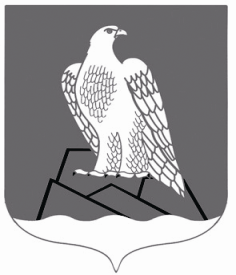 СОВЕТСЕЛЬСКОГО ПОСЕЛЕНИЯЗИГАЗИНСКИЙ СЕЛЬСОВЕТМуниципального района Белорецкий район РЕСПУБЛИКИ БАШКОРТОСТАН453552, РБ, Белорецкий район, с.Зигаза, ул.Школьная, 8тел.: (34792) 7-96-81Код ОКВЭДНаименование вида экономической деятельности32.99.8Производство изделий народных художественных промыслов55Деятельность по предоставлению мест для временного проживания56.1Деятельность ресторанов и услуги по доставке продуктов питания56.2Деятельность предприятий общественного питания по обслуживанию торжественных мероприятий и прочим видам организации питания59.14Деятельность в области демонстрации кинофильмов79Деятельность туристических агентств и прочих организаций, предоставляющих услуги в сфере туризма82.3Деятельность по организации конференций и выставок85.4188.91Образование дополнительное детей и взрослыхПредоставление услуг по дневному уходу за детьми90Деятельность творческая, деятельность в области искусства и организации развлечений9396.0486.90.4Деятельность в области спорта, отдыха и развлеченийДеятельность физкультурно-оздоровительнаяДеятельность санаторно-курортных организаций95Ремонт компьютеров, предметов личного потребления и хозяйственно-бытового назначения96.01Стирка и химическая чистка текстильных и меховых изделий96.02Предоставление услуг парикмахерскими и салонами красоты 